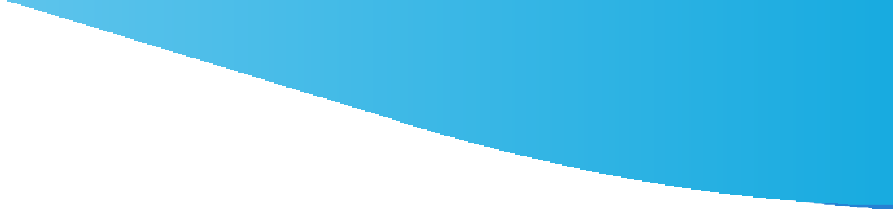 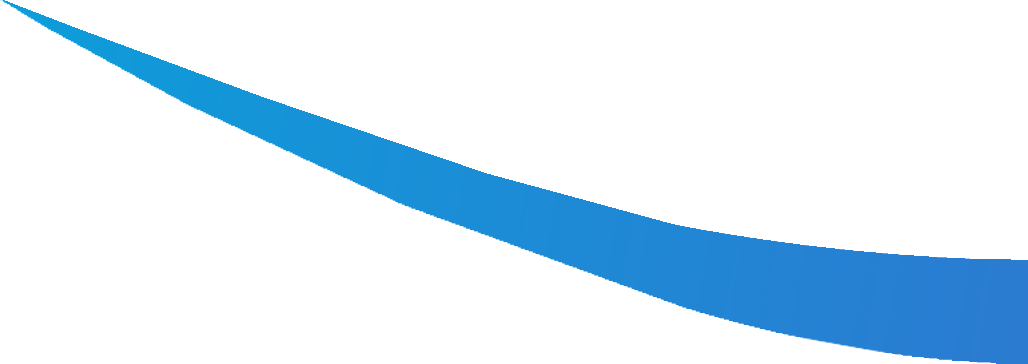 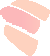 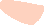 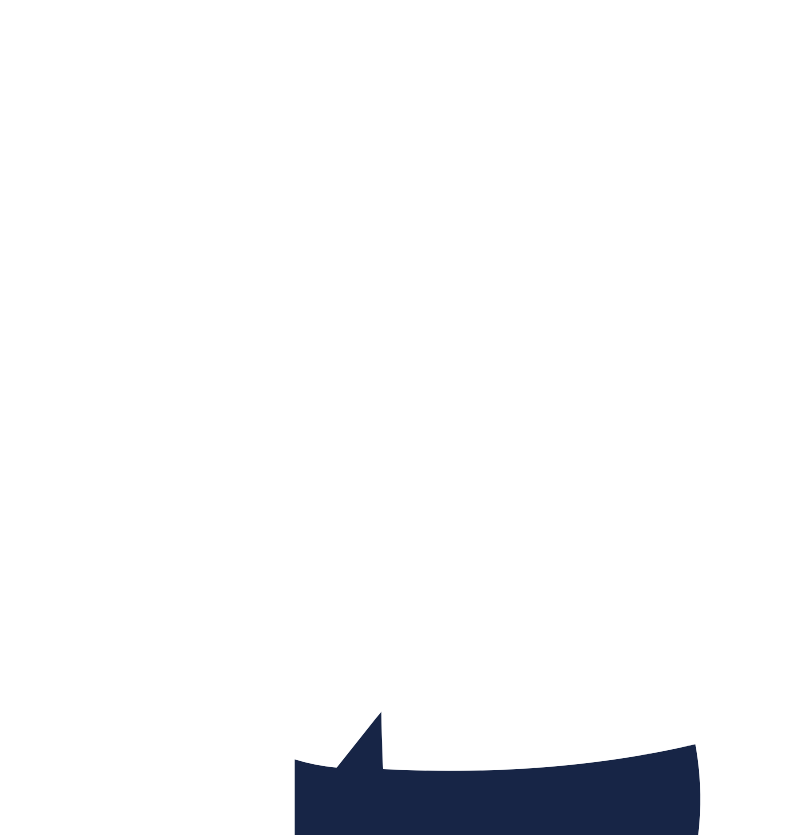 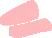 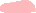 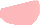 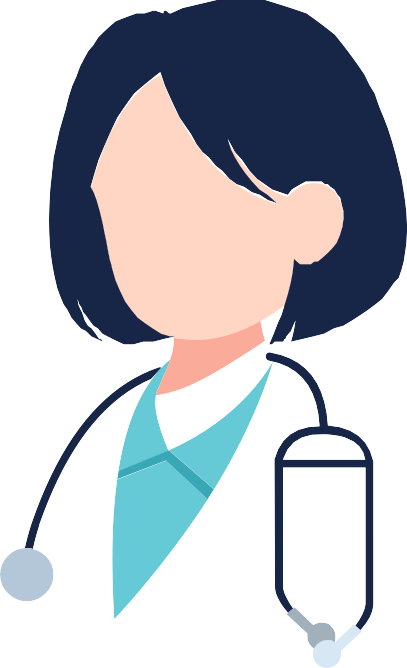 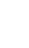 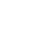 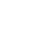 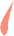 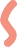 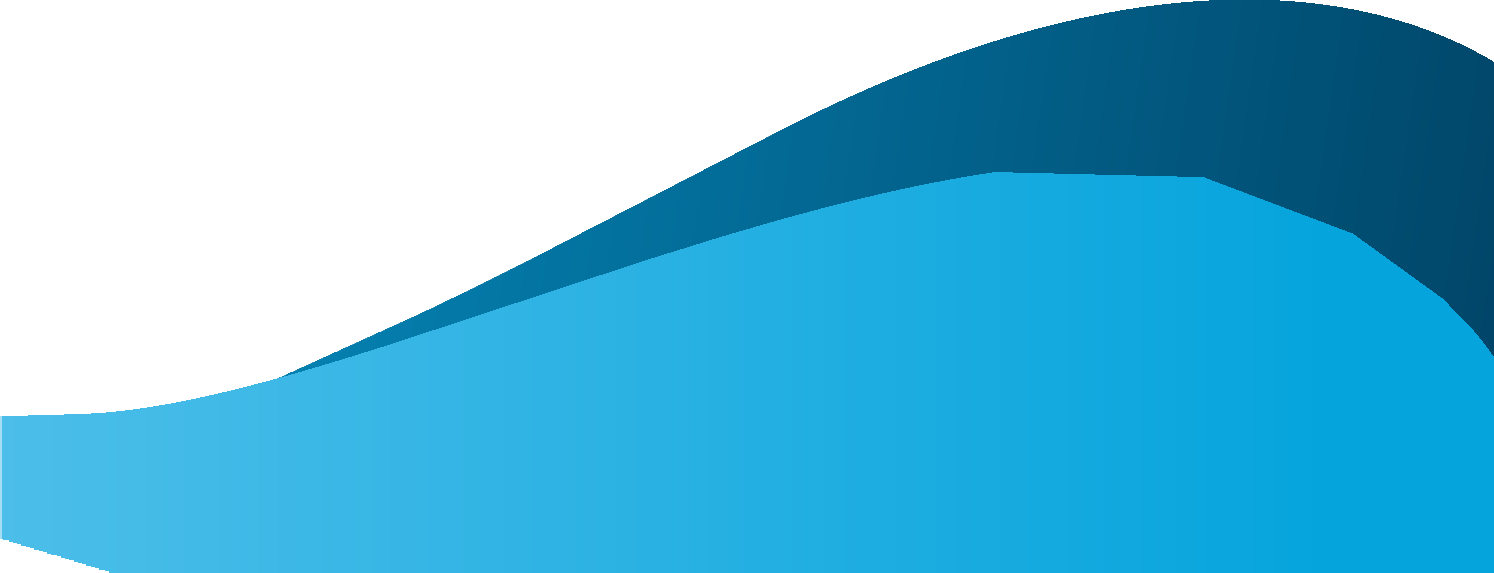 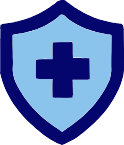 MEDICINAASIGNATURA: PROYECTO: NOMBRE: FECHA: